ZAVOD ZA JAVNO ZDRAVSTVO VARAŽDINSKE ŽUPANIJE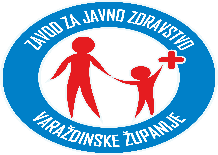 Djelatnost za preventivnu školsku medicinuIvana Meštrovića bb , VaraždinŠifra zdravstvene ustanove: 047504757Poštovani!Od 13. 12.2021.g krenulo je cijepljenje djece od 5 do 11 godina prema preporukama HZJZa čije detaljne informacije donosimo u slijedećem linku Dobrovoljno cijepljenje djece protiv COVID-19 u dobi od 5 i više godina (6/12/2021)Cijepljenje djece u toj dobnoj skupini biti će organizirano u prostorima  Djelatnosti za školsku medicinu u  Ivancu, Varaždinska ulica 4 (zgrada Doma zdravlja) Zbog što bolje organizacije cijepljenja molimo Vas da uputite upit roditeljima  djece od prvog razreda do uključujući 11. godine života koji su zainteresirani za cijepljenje svoje djece te da nam dostavite popis djece za cijepljenje kako bi mogli odrediti termine za isto.                                                                                                                               Srdačan pozdrav,                                                                                                                          Zahvaljujemo na suradnjiPetra Vokal, dr. med. spec. školske i adolescentne medicine